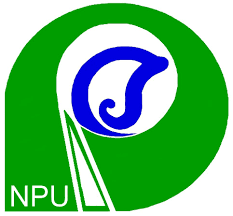 「業界專家協同教學」執行成效報告中華民國○○○年○○月○○日壹、業界專家協同教學辦理情形貳、業界專家協同教學成效報告(自行增列人數，分數取至小數點第2位)(自行增列人數，分數取至小數點第2位)參、業界專家協同教學情形 請於照片下方加入20個字以內的說明※請包含介紹業界專家、雙師指導授課、師生互動情形、學生操作等清晰照片備註：表單若有不足，請自行增列。經費來源：例如教育部111年度高等教育深耕計畫-落實教學創新提升教學品質經費來源：例如教育部111年度高等教育深耕計畫-落實教學創新提升教學品質經費來源：例如教育部111年度高等教育深耕計畫-落實教學創新提升教學品質經費來源：例如教育部111年度高等教育深耕計畫-落實教學創新提升教學品質經費來源：例如教育部111年度高等教育深耕計畫-落實教學創新提升教學品質執行期間執行期間執行期間執行期間執行期間○○○學年度第○學期○○○學年度第○學期○○○年○○月○○日至○○○年○○月○○日○○○年○○月○○日至○○○年○○月○○日○○○年○○月○○日至○○○年○○月○○日課程資料課程資料課程資料課程資料課程資料開課單位課程名稱開課班級修課人數原授課教師聯絡電話協同教學紀錄協同教學紀錄協同教學紀錄協同教學紀錄協同教學紀錄學期○○○學年度第○學期○○○學年度第○學期○○○學年度第○學期○○○學年度第○學期科系名稱課程名稱學分數專長領域(請詳列)授課方式(可複選)□ 實務經驗分享實務操作教學指導實習、實驗課程指導專題製作、專題競賽校外參觀、見習、實習參與證照輔導共同規劃課程、編撰教材其他(請說明)□ 實務經驗分享實務操作教學指導實習、實驗課程指導專題製作、專題競賽校外參觀、見習、實習參與證照輔導共同規劃課程、編撰教材其他(請說明)□ 實務經驗分享實務操作教學指導實習、實驗課程指導專題製作、專題競賽校外參觀、見習、實習參與證照輔導共同規劃課程、編撰教材其他(請說明)□ 實務經驗分享實務操作教學指導實習、實驗課程指導專題製作、專題競賽校外參觀、見習、實習參與證照輔導共同規劃課程、編撰教材其他(請說明)原授課教師業界專家姓名授課日期/時間時數週次授課內容(請以50~100字具體說明)協同教學質性成效協同教學質性成效協同教學質性成效協同教學質性成效業界專家分享與回饋(請以300至500字說明)學生心得與回饋(請以300至500字說明)質性成效說明(請以200至300字具體說明協同教學成效)（例如：學生與業界專家及開課教師互動之情形、業師與授課教師共編教材數、學生學習狀況、課程規劃、指導學生實務專題製作、參與校外競賽、輔導證照考試、學生到業師的公司實習人數及授課教師赴公民營企業研習服務人數等成果）（例如：學生與業界專家及開課教師互動之情形、業師與授課教師共編教材數、學生學習狀況、課程規劃、指導學生實務專題製作、參與校外競賽、輔導證照考試、學生到業師的公司實習人數及授課教師赴公民營企業研習服務人數等成果）（例如：學生與業界專家及開課教師互動之情形、業師與授課教師共編教材數、學生學習狀況、課程規劃、指導學生實務專題製作、參與校外競賽、輔導證照考試、學生到業師的公司實習人數及授課教師赴公民營企業研習服務人數等成果）協同教學需要改進及建議事項量化成效指標量化成效指標量化成效指標量化成效指標業界專家與原授課教師共編教材數量(每門課至少需產出1份教材，教材需繳交至本處備查，同時上傳至網路教學平台)業界專家與原授課教師共編教材數量(每門課至少需產出1份教材，教材需繳交至本處備查，同時上傳至網路教學平台)業界專家與原授課教師共編教材數量(每門課至少需產出1份教材，教材需繳交至本處備查，同時上傳至網路教學平台)(1)	實務性教材份數：     份	(例如：書籍、參考資料等)(2)	電子化教材份數：     份(例如：ppt、pdf、word檔案等)(3)	教具製作件數：     件(例如：模型、機器人等)業界專家指導學生參賽、專題製作數量業界專家指導學生參賽、專題製作數量業界專家指導學生參賽、專題製作數量(1)	參賽       件競賽名稱：                                     得獎：                                         (2)	專題製作       件專題名稱：                                      業界專家指導學生考取專業證照種類/數量業界專家指導學生考取專業證照種類/數量業界專家指導學生考取專業證照種類/數量證照名稱：                                   數量：                                       業界專家企業主數量(來自相同廠商，算1家企業主)業界專家企業主數量(來自相同廠商，算1家企業主)業界專家企業主數量(來自相同廠商，算1家企業主)           家與業界簽訂產學合作案件數及金額與業界簽訂產學合作案件數及金額與業界簽訂產學合作案件數及金額(1)	簽約廠商：                               案件名稱：                               金額：                                   (2)	簽約廠商：                               案件名稱：                               金額：                                   學生至業界專家公司參訪人數學生至業界專家公司參訪人數學生至業界專家公司參訪人數            人學生至業界專家公司實習人數學生至業界專家公司實習人數學生至業界專家公司實習人數            人其他項目 其他項目 其他項目 原授課教師簽章原授課教師簽章學生滿意度調查統計學生滿意度調查統計協同教學學生滿意度調查結果(滿分5級分)業界專家1姓名/滿意度調查分數業界專家2姓名/滿意度調查分數(自行增列人數，分數取至小數點第2位)業界專家姓名1：○○○業界專家姓名1：○○○業界專家姓名1：○○○題號問卷題目滿意度(1-5分，最高5分)1業界專家重視教學互動，鼓勵學生發問或表達意見2業界專家能掌握課堂內的教學氣氛，以及留意學生聽講的反應3業界專家專業與授課技巧，讓我感到滿意4業界專家樂意於課堂內、外，解答學生的問題5業界專家之教學內容，符合本課程學習之需求6比起一般課程的授課方式，業界專家協同教學的實務內容更令我滿意7業界專家整體的教學方式與態度，讓我感到滿意8業界專家授課部份，有助於提升我的專業技能應用於實務上9業界專家授課部份，有助於提升我對產業界環境的了解10總體而言，由業界專家授課部份，對我的實務學習有正面幫助總滿意度總滿意度業界專家姓名2：○○○業界專家姓名2：○○○業界專家姓名2：○○○題號問卷題目滿意度(1-5分，最高5分)1業界專家重視教學互動，鼓勵學生發問或表達意見2業界專家能掌握課堂內的教學氣氛，以及留意學生聽講的反應3業界專家專業與授課技巧，讓我感到滿意4業界專家樂意於課堂內、外，解答學生的問題5業界專家之教學內容，符合本課程學習之需求6比起一般課程的授課方式，業界專家協同教學的實務內容更令我滿意7業界專家整體的教學方式與態度，讓我感到滿意8業界專家授課部份，有助於提升我的專業技能應用於實務上9業界專家授課部份，有助於提升我對產業界環境的了解10總體而言，由業界專家授課部份，對我的實務學習有正面幫助總滿意度總滿意度上課照片上課照片課程說明：課程說明：課程說明：課程說明：課程說明：課程說明：